CURRICULUM VITAE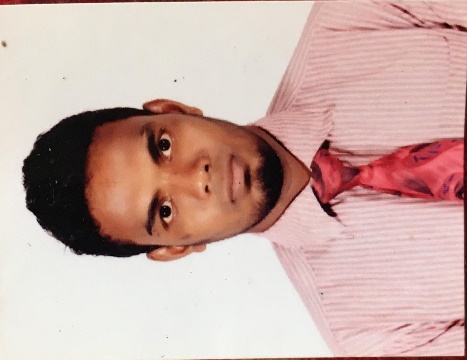 To secure a promising position that offers both a challenge and a good opportunity for growth. Experience Working in various Company’s and Department. Customer service asst and merchandiser in spinneys 2014 to up to date. Sales representative and credit collector at pepsi co varun beverages lanka Customer service assistant and sales man at lee impex textilePRESENTLY WORKING AT SPINNEYS ABU DHABI AS A customer service representative cum merchandiser SINCE - 2014Giving a good service to the customer.Maintaining the daily basis recodes.Doing monthly GP stock count and After Yearly 4 times main stock count.Take care about customer complains. Maintaining the display.Checking the order sheet and the delivered items.Maintains the warehouse and store recodes and document.Fulfill the customer expectation and needs. Making quick decision at any issues.Doing merchandise and maintain the display.Increase the customer base.Works and responsibility at pepsi co varun beverages lanka pvt ld Doing customer service by visiting the route daily. Talk to the customer and taking the orders. Promoting the product to the new customer.Making invoice and collecting the credits from the customer.Maintaining the records and documents.Achieving the monthly targets. Doing supplying the product to the customer. Maintain the relationship with the customerEDUCATIONAL qualifications (COLLAGE)I passed GCE O/L (Ordinary Level) 2008 at Bluemandhal Sinhala vidyalayarelevent skills and experienceAverage computer knowledge.Good in customer service.Excellent team work skill.Ability to perform under pressure & deadline target.Self –motivated and assertive.General knowledge in sap system.                                                                                                                                                                                                                                LANGUAGES SKILLSExcellent writing & Communicating in English.Excellent writing & Communicating in Sinhala.Fairly communicating in Hindi.Excellent understanding &communicating in Tamil.Fairly communicating in Malayalam Personal information –DOB			: 19/04/1991Gender		: MaleCivil Status		: SingleReligion		: IslamNationality		: Sri LankanI DO HERE BY CERTIFY THE ABOVE MENTIONED PARTICULARS ARE TRUE & CORRECT TO THE BEST OF MY KNOWLEDGE.ORGANIZATIONFROMTOSpinneys Abu Dhabi LLC2014At present Pepsi co(varun beverages lanka)20122014     Lee impex textiles20092011